Социальное партнерство  дает положительные результаты5 апреля 2019 агитбригада Хилокского отдела государственного казенного учреждения « Краевой центр  социальной защитынаселения Забайкальского края» во второй раз  уверенно одержала победу  в номинации « Лучший синтез номер» в краевом фестивале – конкурсе среди учреждений социальной защиты населения. В межрегиональном конкурсе принимали участие учреждения из трех районов: Хилокского, Петровск – Забайкальского и Красночикойского. Жанр агитбригада – сложный по своему направлению, но благодаря сплоченности, трудолюбию и оптимизму коллектив под руководством Светланы Владимировны Храмовой  смело берется за воплощение  идеи ( тематики конкурса) и в ежедневной работе преодолевает сложность данного направления. Надо сказать, что ежегодно профессионализм  выступления агитбригады растет. В этом году сценарий назывался « От сердца к сердцу», в котором показаны все жанры самодеятельного творчества: чтение, пение, театрализация, даже танцевальный . Команда  поразила не только членов жюри, но и зрителей.           7 участниц агитбригады  смело танцевали « Кадриль». В этом году фестиваль - конкурс посвящен юбилейной дате ,85 – летию социальной защиты населения. И коллективу Хилокского отдела есть о чем рассказать, и есть что показать из истории отдела  и реальных рабочих будней.Есть такая профессия –            Социальный работник.Это значит о ком – то            В постоянной заботе.Это значит, что сердце            Равнодушья не знает….Для него нет  не нужных,             И чужих не бывает.Социальный работник…             Есть такое призванье… Этими словами  начала свое выступление  агитбригада  Хилокского отдела:            Светлана Храмова            Марина Рязанцева            Ирина Токмакова            Ирина Ширцова            Елена Голубцова           Лидия КартавенкоС уверенностью могу сказать:  работа – это их призвание. Сколько забот и хлопот выпадает на долю отдела по защите   населения! Это и оказание мер социальной поддержки федеральным и  краевым льготникам,  своевременное  перечисление денежных             выплат, и оказание адресной поддержки семьям, имеющим детей и  гражданам, попавшим в сложные жизненные ситуации и многое  другое.    Написание проектов, участие в конкурсах, общественной жизни сел и города помогает коллективу сплотиться и быть одной командой, одной семьей, для того чтобы побеждать во всем.          Добиться успеха в фестивалях и конкурсах  коллективу социальной защиты помогает многолетнее сотрудничество сколлективом  муниципального учреждения культуры « Межпоселенческое социально – культурное объединение Хилокского района»  под руководством  Коноваловой Марины Алексеевны.                                                                                       М.Логинова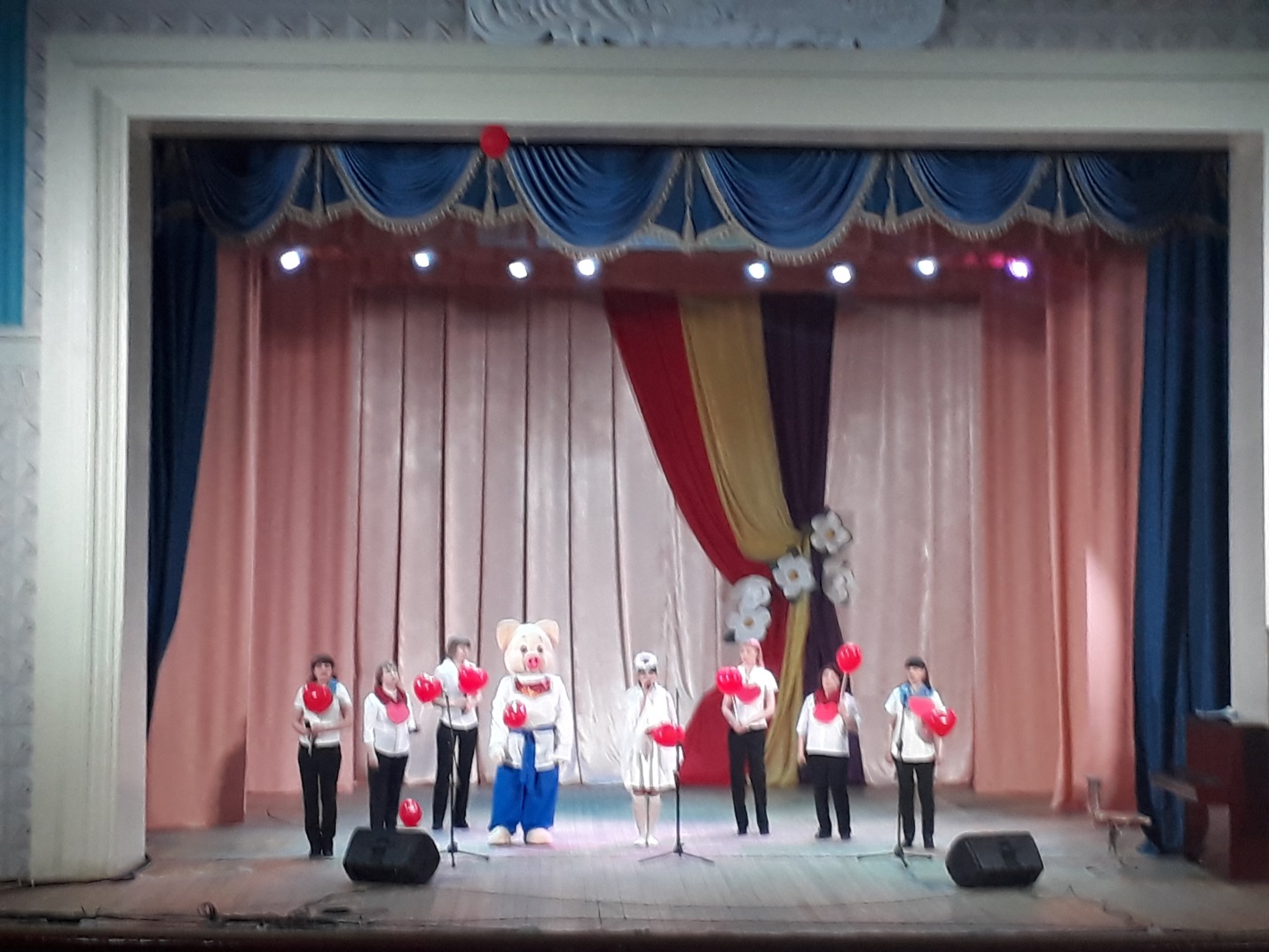 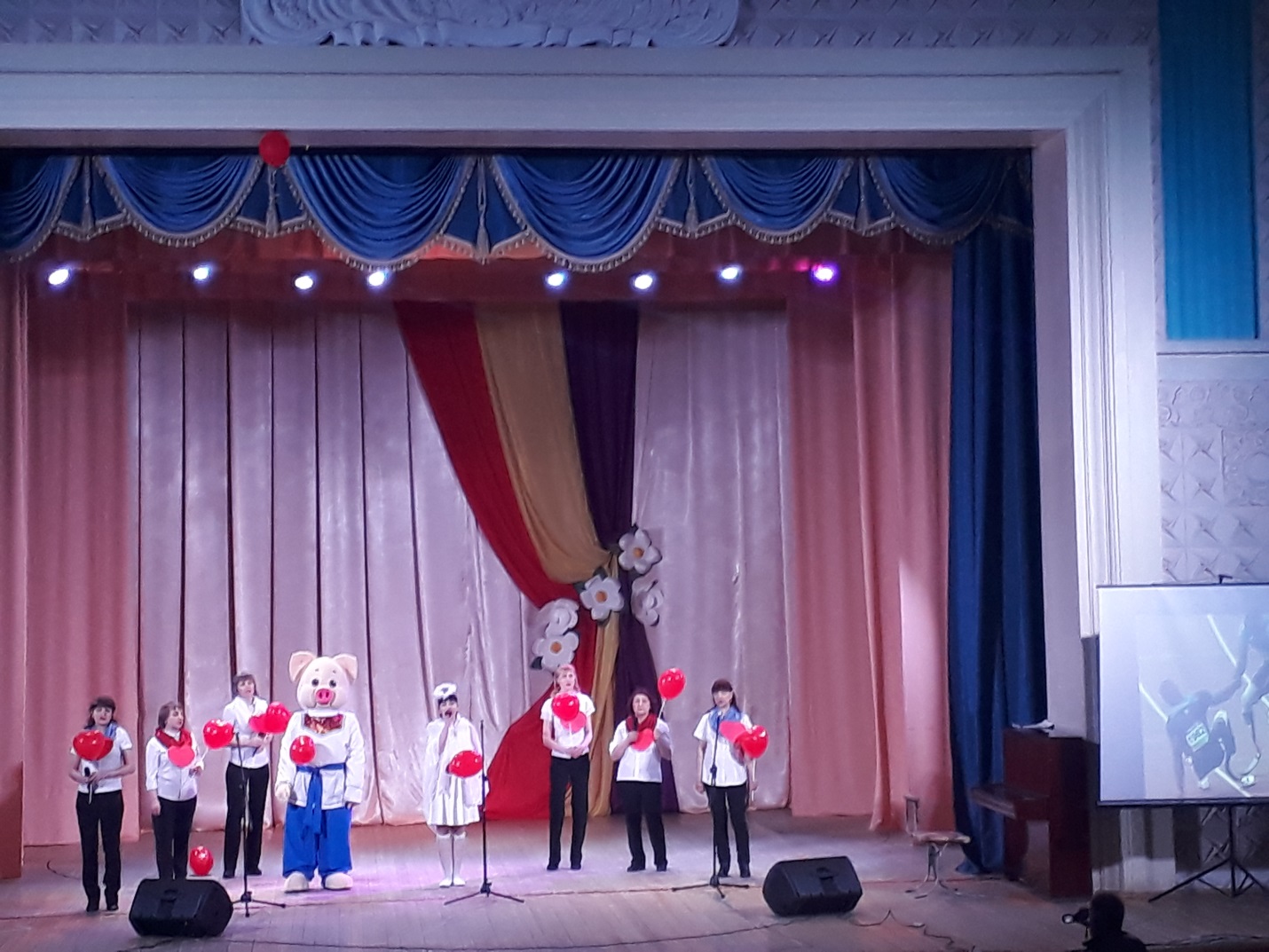 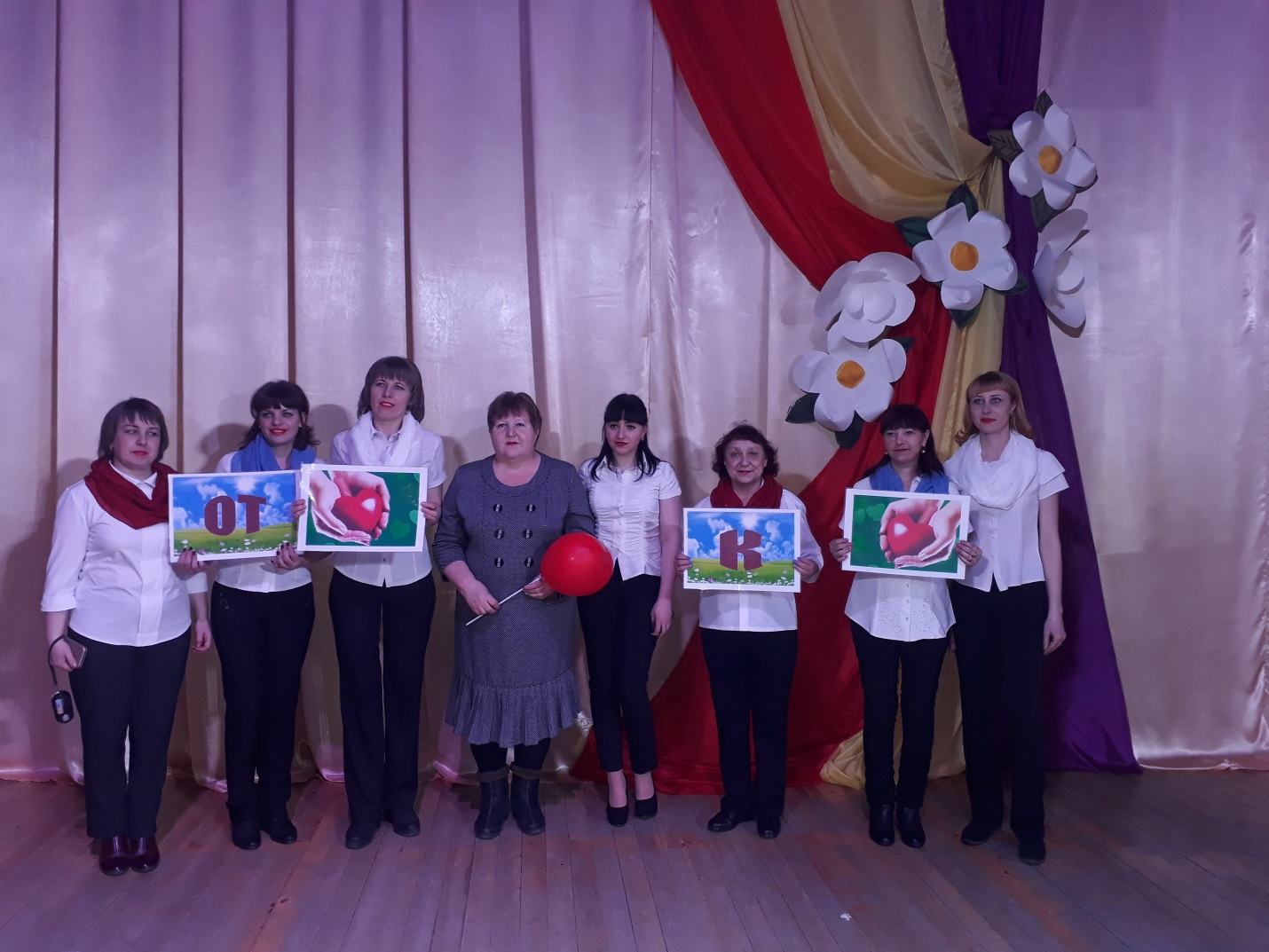 